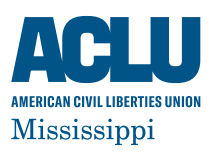 www.aclu-ms.org ACLU of MS Legislative Agenda 2018ACLU of MS Legislative Agenda 2018Center of Focus & Title of LegislationBillEducational Opportunities: Modifying the Qualification Revisions for the Selection of MS SuperintendentsHB 753 - Proposed Legislation: An act to amend Section 37-9-13, Mississippi Code of 1972, to modify the qualification revisions for the selection of Mississippi superintendents by school district boards. Criminal Justice Reform: Statewide Policy for Body-Worn Cameras for Law Enforcement	SB 2283, SB 2373, SB 2530 - Proposed Legislation: The proposed legislation establishes uniform protocols for the use of body worn cameras by Mississippi law enforcement officers and standardizes access to footage.Written Consent to SearchHB 655 - Proposed Legislation: Require all law enforcement officers in the state of Mississippi to get written consent to search vehicles when seeking to administer a search absent a warrant or probable cause.Racial Impact AnalysisHR 7 - Proposed Legislation: Amend Miss. Code Ann. §23-17-45 to expand the information available to the public regarding proposed legislation or ballot measures to include racial and ethnic impact statements about the likely effects of the proposed legislation or ballot measures. Voting:Expanding Voter Access in Mississippi with No-Excuse Early VotingHB 1001 & SB 2877 - Proposed Legislation: An act to create pre-election day voting in Mississippi. Providing Online Registration to Mississippi VotersHB 926 & SB 2875 - Proposed Legislation: an act to amend Section 23-15-49 to authorize online voter registration for first-time voters in Mississippi.Equal Access/ Equality For All:Mississippi Civil Rights ActHB 545 & SB 2933- Proposed Legislation: To create in the Mississippi Code provisions to ensure protection of all Mississippians from discrimination on the basis of race, color, religion, national origin, immigrant status, sex, sexual orientation, gender identity, disability, or familial status, and provide remedies for violations. This bill will also modify the Mississippi Code to prevent discrimination on the basis of sexual orientation and gender identity in the sectors of housing and state employment. State Protections Against Housing DiscriminationHB 597 - Proposed Legislation: An Act to amend Section 43-33-723, Mississippi Code of 1972, relating to expanding protections against discrimination in housing; and for related purposes.   All State Employees Need ProtectionHB 596 & SB 2489 - Proposed Legislation: An Act to amend Section 25-9-149, Mississippi Code of 1972, relating to expanding protections against discriminatory practices in state employment; and for related purposes.